SMLOUVA O DÍLOna opravu podlahy a vnitřních omítekuzavřená podle ustanovení § 2586 a následujících zákona č. 89/2012 Sb., v platném znění (dále jen „občanský zákoník“) mezi těmito smluvními stranami:Článek I.Smluvní stranyObchodní firma:         DIAMO, státní podnikSídlo:		Máchova 201, 471 27 Stráž pod Ralskem,Zastoupený		Ing. Petrem Křížem, Ph.D., vedoucím odštěpného závodu ODRAIČO:		00002739Týká se:		DIAMO, státní podnik, odštěpný závod ODRASídlo:		Sirotčí 1145/7, Vítkovice, 703 00 Ostrava (adresa pro doručování)		Zapsaný u Krajského soudu v Ostravě oddíl A X, vložka 642DIČ:		CZ00002739, plátce DPHBankovní spojení:		xxxxxxxxxxxxxxxxxxxxČíslo účtu:		xxxxxxxxxxxxxx(dále jen „objednatel“)aObchodní firma:         Viking trade s.r.o.Sídlo:		Mezidolí 378/15, Bludovice, 736 01 HavířovZastoupena:		Ing. Jiřím Bednářem, jednatelemIČO:		27787036DIČ:		CZ27787036, plátce DPHBankovní spojení:		xxxxxxxxxxxxxxxxČíslo účtu:		xxxxxxxxxxxxxxxxxObchodní rejstřík     	zapsaný u Krajského soudu v Ostravě oddíl C, vložka 29672(dále jen „zhotovitel“)Článek II.Předmět smlouvy a místo plnění    CZ-CPA 43.99.40            CPV45453000 - 7Předmětem smlouvy je závazek zhotovitele provést na svůj náklad a nebezpečí dílo „Oprava podlahy a vnitřních omítek“ a závazek objednatele dílo převzít a uhradit cenu díla za podmínek uvedených níže v této smlouvě.Místo plnění: lokalita Žofie, budova evid. č. 40 – budova hlavního skladu, na pozemku parc. č. 616/3 v k.ú. Poruba u Orlové, obec Orlová.Rozsah předmětu díla:V budově skladu bude provedena kompletní výměna podlahy (vyjma plochy u snížené části na  úr. -1,489 m a plochy u zvýšené části (rampy) na úr. +1,039 m). Po odstranění násypů bahna a vydrolené betonové podlahy bude provedeno vybourání stávající betonové podlahy. Část podlahy u vjezdu do haly v šířce 6,0 m bude vybourána v tl. 200 mm a ostatní plochy v tl. 150 mm. Po vybourání části stávající vrstvy podlahy dostatečně nosné podloží, bude provedena penetrace betonové podlahy pro zvýšenou přilnavost nové vrstvy a ve stejné vrstvě provedená drátkobetonová podlaha (vyztužení ocelovými vlákny 25 kg/m3 a vložení výztuže ze svařovaných sítí 6/100/100 mm). Dilatační spáry budou provedeny s maximální velikosti pole 6,0 m. Konečná povrchová úprava podlahy je povrchový vsyp (křemík) strojně hlazený. Rozsah práce položky vsypu uvedeného v rozpočtu: Stažení přebytečné záměsové vody z čerstvého (3 – 5 hod po uložení) betonového povrchu, oživení povrchu rotační hladičkou, vsyp směsi (2 – 3 kg/m2), zapravení povrchu hladičkou, nanesení druhé vrstvy vsypu (1 – 2 kg/m2), hlazení povrchu do požadovaného stupně konečné úpravy.V budově skladu bude provedena oprava omítek stěn v rozsahu do 50%. Konečná úprava bude provedená vápenným pačokováním a bílením. Pro opravu omítek bude nutná montáž lešení.Rozsah prací je blíže stanoven v položkovém rozpočtu, který je součásti této smlouvy.Zhotovitel se zavazuje provést dílo v souladu se zadávacími podmínkami, příslušnými ČSN, obecně závaznými předpisy a podmínkami stanovenými v této smlouvě.Součástí díla jsou i práce v této smlouvě výslovně nespecifikované, které jsou k řádnému provedení díla nezbytné a o kterých zhotovitel vzhledem ke své kvalifikaci a zkušenostem věděl nebo vědět mohl a měl (např. odvoz, uložení odpadů a sutí v souladu s § 12 zák. č. 185/2001 Sb.).Objednatel má právo jednostranně rozsah díla omezit nebo rozšířit a zhotovitel se zavazuje v tomto případě jeho požadavky respektovat, a to bez jakýchkoliv sankcí či náhrady újmy.Článek III.Doba plněníZhotovitel se zavazuje provést dílo ve sjednané době:		termín zahájení prací na díle:		po nabytí účinnosti smlouvy 		termín ukončení prací na díle:		do 30. 9. 2019Objednatel se zavazuje předat staveniště do 5 dnů po výzvě zhotovitele.Bude-li objednatelem dán příkaz k dočasnému zastavení prací na díle (sistace), ať už z jakéhokoliv důvodu, je zhotovitel povinen tento příkaz uposlechnout, bez zbytečného odkladu práce zastavit a při provádění zabezpečovacích prací na stavbě /pracovišti/ postupovat dle pokynů objednatele tak, aby nedošlo k poškození či znehodnocení díla. Objednatel má právo vydat příkaz k zastavení nebo přerušení prací na nezbytně nutnou dobu, v kterékoliv fázi provádění díla. Výše uvedenými příkazy přestávají běžet lhůty ke splnění povinností zhotovitele vyplývající z této smlouvy. O dobu, na kterou je třeba práce přerušit, se prodlužuje lhůta dohodnutá pro jeho dokončení.   Článek IV.                                                                   Cena dílaCena díla uvedeného v čl. II. odst. 1 této smlouvy je stanovena na základě závazného  položkového rozpočtu a dohody  obou smluvních  stran v konečné a nepřekročitelné výši  bez  DPH  1 154 887,- CZK  (slovy: jeden-milion-jedno-sto-padesát-čtyři-tisíce-osm-set-osmdesát-sedm CZK). Tato cena je stanovena jako cena nejvýše přípustná mimo DPH, vycházející z nabídkové ceny zhotovitele, je platná po celou dobu realizace díla, a to i po případném prodloužení termínu dokončení realizace díla. Zhotovitel prohlašuje, že celková cena zahrnuje veškeré náklady spojené s realizací jednotlivých částí díla a díla jako celku.   K celkové ceně díla bez DPH bude připočtena daň z přidané hodnoty v zákonné výši účinné v okamžiku zdanitelného plnění.Cena a rozsah případných méněprací, které budou zjištěny na základě porovnání mezi množstvím skutečně provedených prací a množstvím prací, které tvoří předmět díla, bude řešena písemným dodatkem k této smlouvě.Cena a rozsah případných víceprací provedených nad rozsah předmětu smlouvy bude řešena formou písemného dodatku  k této smlouvě. Bez uzavření tohoto dodatku hradí veškeré provedené vícepráce zhotovitel.Článek V.Platební podmínkyÚhrada ceny za předmět plnění bude realizována po řádném provedení díla dle této smlouvy, bezhotovostním převodním příkazem na účet zhotovitele na základě daňového dokladu vystaveného zhotovitelem, se splatností 30 dnů od data doručení faktury objednateli.Daňový doklad za poskytnuté plnění bude doručen objednateli na e-mail: xxxxxxxxxxxxx nejpozději do 8. kalendářního dne měsíce následujícího po měsíci, ve kterém proběhlo zdanitelné plnění.Vystavený daňový doklad bude mít náležitosti zákona o dani z přidané hodnoty v platném znění a dále bude obsahovat:číslo smlouvy zhotovitele i objednateleúdaj o evidenci, na základě které zhotovitel podniká, včetně spisové značky rozsah a předmět plnění případně CPV, CZ-CPADIČ obou smluvních stran, základ daně, sazbu daně zápis o předání a převzetí díla podepsaný oběma stranami včetně soupisu provedených pracíDaňový doklad bude vystaven se zdanitelným plněním ke dni předání a převzetí díla.Neobsahuje-li daňový doklad dohodnuté náležitosti, vyhrazuje si objednatel právo daňový doklad do data splatnosti vrátit. Nová lhůta splatnosti je stanovena na 30 dnů ode dne doručení opraveného daňového dokladu objednateli. V případě, že zhotovitel ukončí registraci daně z přidané hodnoty, neprodleně oznámí tuto skutečnost objednateli a mezi smluvními stranami bude uzavřen dodatek ke smlouvě. Článek VI.Součinnost objednateleObjednatel zabezpečí:Předání staveniště. O předání staveniště a jeho stavu sepíší smluvní strany zápis, který bude oboustranně podepsán. předání potřebných vnitřních předpisů a seznámení s nimi,součástí zápisu o předání staveniště bude:dojednání způsobu denního hlášení zahájení a ukončení prací na pracovišti,seznam mechanizačních prostředků a vozidel zhotovitele vč. RZ,jmenný seznam pracovníků účastnících se prací,soupis materiálu a zařízení objednatele nacházejících se na předávaném pracovišti, který nelze před předáním zabezpečit před odcizením,záznam o seznámení zhotovitele se všemi podmínkami bezpečnosti a ochrany zdraví při práci platícími v místě plnění,Článek VII.Součinnost zhotoviteleZhotovitel je povinen udržovat na předaném staveništi pořádek, čistotu, odstraňovat odpady a nečistoty vzniklé jeho pracemi. O každém úniku ropných a toxických látek bude ihned informovat objednatele a příslušné orgány státní správy a zajistí, aby nedošlo ke kontaminaci vod.Zhotovitel odpovídá za případné škody na majetku objednatele a třetích osob na předaném pracovišti.Zhotovitel odpovídá za bezpečnost práce na staveništi. Zajistí identifikaci svých mechanismů, označení svých pracovníků účastných na provedení díla a jejich prokazatelné seznámení s  místními podmínkami ve vztahu k  bezpečnosti práce a informuje objednatele o veškerých možných rizicích vyplývajících z  jím provozované činnosti. Dojde-li ke vzniku mimořádné události v průběhu zhotovování předmětu smlouvy, zavazuje se zhotovitel bez zbytečného odkladu oznámit tuto událost na dispečink objednatele – tel. č. xxxxxxxxxx. Mimořádnou událostí se rozumí zejména poškození, nebo vážné ohrožení majetku objednatele, včetně příslušných složek životního prostředí, poškození zdraví, požár na předmětu díla, nebo vznik jiné živelné události v průběhu zhotovování předmětu díla.Zhotovitel se zavazuje nejpozději před zahájením provádění díla uzavřít pojistnou smlouvu o odpovědnosti za škodu způsobenou svou provozní činností (dále jen „pojistná smlouva“)s ročním pojistným plněním minimálně ve výši 2 000 000 CZK a tuto udržovat po dobu provádění díla v platnosti. Uzavření platné a účinné pojistné smlouvy je zhotovitel povinen na požádání oprávněné osoby objednatele bez zbytečného odkladu prokázat. Článek VIII.Oprávněné osobyZa objednatele jsou oprávněni:ve věcech technických včetně kontroly provádění prací, převzetí díla, odsouhlasování faktur a provádění záznamů v  deníku dle čl. IX. :
xxxxxxxxx, xxxxxxxxx, xxxxxxxxxx, xxxxxxxxxx a osoby k této činnosti písemně pověřené objednatelemve věcech technického dozoru: xxxxxxxxxxx, xxxxxxxxxxxxve věcech bezpečnosti a ochrany zdraví při práci: xxxxxxxxxxZa zhotovitele jsou oprávněni jednat:bez omezení rozsahu: xxxxxxxxxxxxxve věcech technických (včetně vedení stavby, provádění stavebního dozoru zhotovitele, denních záznamů do deníku dle čl. IX., předání díla, přejímání závazků vyplývajících z přejímacího řízení, přijímání uplatňovaných práv z odpovědnosti za vady a nedodělky): xxxxxxxxxxxxve věcech bezpečnosti a ochrany zdraví při práci: xxxxxxxxxxxxxČlánek IX.Pracovní deníkZhotovitel je povinen vést ode dne, kdy byly zahájeny práce na staveništi, pracovní deník (dále jen „deník“). Povinnost vést deník končí dnem, kdy jsou odstraněny vady a nedodělky podle předávacího protokolu.Deník bude veden v následujícím rozsahu:úvod - název zakázky, číslo smlouvy,denně - datum, počet pracujících osob, čas zahájení a ukončení prací, popis a množství provedených prací, přerušení prací (vč. důvodu), příjmení a podpis odpovědné osoby zhotovitele.Ve výše uvedeném deníku budou dále dokumentovány zjištěné vady a nedostatky, vícepráce formou výpisu měrných jednotek, neprovedené práce, provedené zkoušky, atesty a doklady pořízené v průběhu provádění díla.Článek X.Kontrola provádění dílaObjednatel nebo jím pověřená osoba je oprávněna vykonávat kontrolu provádění díla, v jeho průběhu sledovat, zda jsou práce prováděny podle položkového rozpočtu, podle smluvených podmínek, ČSN, právních předpisů, v souladu s rozhodnutími veřejnoprávních orgánů a má právo činit opatření dle § 2593 občanského zákoníku. Na nedostatky zjištěné v průběhu prací upozorní zápisem do deníku.Článek XI.Způsob provedení díla, vlastnické právo ke zhotovovanému dílu, škody vzniklé prováděním dílaZhotovitel je povinen provést dílo v souladu a za podmínek stanovených touto smlouvou, příslušných obecně závazných předpisů, příslušných ČSN, dle svých odbornýchoprávnění, příslušných rozhodnutí správních úřadů a vnitřních předpisů objednatele, se kterými byl seznámen dle čl. VI.Zhotovitel se zavazuje, že veškeré důsledky porušení obecně závazných předpisů, ČSN a rozhodnutí správních úřadů při provádění díla vzniklých jeho činností ponese ke své tíži i v případech, že budou uplatňovány vůči objednateli.Převzetím díla nabývá objednatel vlastnické právo k věci. Vlastnické právo k zabudovaným věcem přechází ze zhotovitele na objednatele okamžikem zabudování věcí do díla. Zhotovitel se zavazuje, že ponese nebezpečí škody na věci až do předání a převzetí celého díla. V případě, že zhotovitel neodstraní objednatelem oprávněně uplatněné škody v průběhu realizace díla v dohodnutém nebo objednatelem přiměřeně stanoveném termínu, a ani v následujících 14 dnech po uplynutí tohoto termínu, je objednatel oprávněn zajistit odstranění škod na účet zhotovitele.Zhotovitel je povinen vyzvat písemně, např. zápisem do deníku, objednatele nejméně tři pracovní dny předem k prověření prací a konstrukcí, které budou v dalším pracovním postupu zakryty, anebo se stanou nepřístupnými, takže nebude možno zjistit jejich rozsah nebo kvalitu. Nedostaví-li se objednatel ve stanovené lhůtě k prověření prací, ačkoliv k tomu byl prokazatelně vyzván, je zhotovitel oprávněn pokračovat v provádění prací i bez tohoto prověření. Náklady případně vyžádaného dodatečného odkrytí zakrytých prací a konstrukcí hradí:v případě neprokázání vadného provedení objednatel,v případě prokázání vadného provedení zhotovitel.Nevyzve-li zhotovitel nejméně tři pracovní dny předem objednatele k prověření zakrývaných prací a konstrukcí a při jejich kontrole objednatelem budou tyto nepřístupné, hradí náklady na jejich dodatečné odkrytí zhotovitel, a to i v případě, že tyto práce nebyly provedeny vadně.Zhotovitel zajistí na stavbě dodržování bezpečnostních a protipožárních předpisů, zajistí proškolení všech pracovníků provádějících stavbu z těchto předpisů a zabezpečí, aby osoby pohybující se po staveništi byly vybaveny ochrannými pracovními pomůckami. Dále se zavazuje k dodržování obecně platných právních předpisů, zejména hygienických, týkajících se likvidace odpadů, ochrany životního prostředí a ochrany vod před ropnými látkami.Zhotovitel předloží objednateli před zahájením prací technologický postup prováděných prací a plán BOZP.Změny materiálů a způsobu provádění díla stanoveného položkovým rozpočtem musí být předem písemně odsouhlaseny objednatelem.Vstup na staveniště je povolen pouze oprávněným osobám uvedeným v čl. VIII. této smlouvy. Ostatním osobám je vstup na staveniště povolen jen se souhlasem odpovědného pracovníka zhotovitele, uvedeného v čl. VIII. této smlouvy.Zhotovitel je povinen vybudovat zařízení staveniště a deponie materiálu tak, aby jejich vybudováním nevznikly žádné škody a po ukončení stavby uvést staveniště do původního stavu nejpozději do 2019-09-30.Článek XII.Předání a převzetí dílaZhotovitel splní svou povinnost provést dílo jeho řádným dokončením a předáním objednateli včetně odstranění případných vad a nedodělků.Objednatel splní svůj závazek převzít dílo podepsáním zápisu o předání a převzetí díla.Nedokončené dílo nebo jeho část není objednatel povinen převzít, a to i v případě, že dílo bude vykazovat pouze ojedinělé drobné vady. Objednatel není oprávněn odmítnout převzít dílo pro závady, jejichž původ je v podkladech, které sám předal. Zhotovitel je však povinen za úplatu tyto vady odstranit v dohodnutém termínu. Toto ustanovení neplatí, jestliže zhotovitel při předání díla věděl nebo o vadách podkladů vědět mohl a měl a na tyto neupozornil, nebo pokud zhotovitel sám poskytl nesprávné údaje, na jejichž základě byly zpracovány objednatelem podklady.Zhotovitel je povinen písemně oznámit objednateli nejpozději 7 kalendářních dnů předem, kdy bude dílo nebo jeho část připravena k předání, kdy bude předání zahájeno a jak bude probíhat. Na základě návrhu zhotovitele smluvní strany dohodnou časový postup přejímajícího řízení.Objednatel zabezpečí k přejímacímu řízení:účast zástupců příslušných orgánů, je-li tato stanovena zvláštními předpisy,účast zástupce vlastníka (uživatele) předávaného díla (části).Zhotovitel zabezpečí k přejímacímu řízení zejména:účast svého zástupce oprávněného přebírat závazky z tohoto řízení vyplývající,účast zástupců svých dodavatelů, je-li k řádnému odevzdání a převzetí nutná.Zhotovitel zajistí doklady nezbytné pro provedení přejímacího řízení (zejména dokumentaci skutečného provedení stavby, seznamy strojů, zařízení, jejich atesty, návody k obsluze, zápisy o provedení prací, zakrytých konstrukcí, o provedení zkoušek, doklady o zkouškách pracovníků zhotovitele, revize a deníky aj.). Konkrétní seznam nezbytných dokladů bude objednatelem zhotoviteli upřesněn ve lhůtě 5 dnů před přejímacím řízením.O předání a převzetí provedených prací sepíší smluvní strany zápis. V tomto zápisu bude uvedeno zejména:hodnocení prací (díla), zejména jejich kvality,prohlášení objednatele, že předávané dílo nebo jeho část přejímá,soupis zjištěných vad a nedodělků a dohodnuté lhůty k jejich bezplatnému odstranění a způsob odstraněníNedojde-li k dohodě, uvedou se v zápisu stanoviska obou stran.Článek XIII.Odpovědnost za vady, záruční dobaDílo má vady, jestliže provedení díla neodpovídá výsledku určenému ve smlouvě. Vadami se rozumí i nedodělky a použití nesprávné technologie.Zhotovitel poskytuje objednateli na provedení díla bezplatnou záruku za jakost v délce 36 měsíců od data uvedeného v zápise o odevzdání a převzetí díla. Po dobu záruční doby ručí zhotovitel za to, že jím provedené dílo bude mít vlastnosti stanovené smlouvou, obecně závaznými předpisy, ČSN (pokud se vztahují na předmět díla), právními předpisy, a že bude mít vlastnosti obvyklé. Tato záruka se však nevztahuje na závady vzniklé neodborným užíváním nebo případným poškozením, které nezpůsobil zhotovitel.Práva objednatele z vad díla budou uplatněna:při přejímce, a to bez zbytečného odkladu poté, kdy je zjistí nebo kdy je měl zjistit při vynaložení odborné péče při prohlídce,do 45 dnů později poté, kdy byly zjištěny nebo mohly být zjištěny při vynaložení odborné péče, a to nejpozději do konce záruční doby.Vady a nedodělky, zjištěné při přejímce nebo později v záruční době, je zhotovitel povinen odstranit do 15 dnů ode dne písemného oznámení objednatelem, nedojde-li po projednání k dohodě o jiném termínu, a to i v případech, kdy neuznává, že za vadu odpovídá. Pokud tak v tomto termínu neprovede, má objednatel právo, bez ztráty záruk, zadat odstranění vad jiné firmě, či provést odstranění vad svépomocí a zhotovitel je povinen tyto náklady neprodleně uhradit. Pokud zhotovitel prokáže, že za vady neodpovídá, budou mu vynaložené náklady proplaceny zpětně objednatelem.Odstraňování vad havarijního charakteru, které by bránily užívání díla a provozu, a závad na technologickém zařízení bude zahájeno do 24 hodin od jejího nahlášení zhotoviteli, přičemž je dostačující způsob nahlášení i telefonem či faxem a dodatečně písemné oznámení.Uplatní-li objednavatel během záruční doby písemně vady, má se zato, že uplatňuje jejich bezplatné odstranění. Zápis o provedené opravě předá zhotovitel písemně objednateli, který odstranění vady prověří. O dobu reklamace od jejího uplatnění do termínu odstranění vady se sjednaná záruční doba prodlužuje (u věci nové, dodané za věc neopravitelnou, začíná běžet nová záruční doba).V případě, že zhotovitel odstraňuje vady a nedodělky díla, je povinen provedenou opravu objednateli předat. Pro postup předání platí obdobně ustanovení čl. XII.Případná práva z odpovědnosti za vady a nedodělky uplatní objednatel na adrese uvedené v čl. I. této smlouvy.Článek XIV. Smluvní pokuty Za prodlení s provedením díla ve lhůtě uvedené v čl. III. odst. 1 této smlouvy uhradí zhotovitel objednateli smluvní pokutu ve výši 0,1 % z ceny díla uvedené v čl. IV. odst. 1  za každý započatý den prodlení. Za prodlení s odstraněním vad nebo nedodělků díla ve lhůtě uvedené v čl. XIII. odst. adí zhotovitel objednateli smluvní pokutu ve výši 1 000 CZK za každý den prodlení, a to za každou vadu nebo nedodělek zvlášť.V případě porušení povinností neplnění denního hlášení dle čl. VI. odst. 1 odr. 4 se sjednává ve prospěch objednatele smluvní pokuta ve výši 1000 CZK za každý jednotlivý případ.Vznikne-li z této smlouvy pohledávka zhotovitele vůči objednateli, je zhotovitel oprávněn tuto pohledávku postoupit jinému subjektu, nebo tuto zastavit pouze se souhlasem objednatele. V případě porušení tohoto ustanovení je dohodnuta smluvní pokuta ve výši 10 % z předmětné pohledávky ve prospěch objednatele.Ujednáním o smluvní pokutě dle předchozích odstavců tohoto článku není dotčeno právo objednatele na náhradu škody.Článek XV.Zvláštní ustanoveníVyskytnou-li se události, které jedné nebo oběma smluvním stranám částečně nebo úplně znemožní plnění jejich povinností podle této smlouvy, jsou povinny se o tomto bez zbytečného odkladu informovat a společně podniknout kroky k jejich překonání. Nesplnění této povinnosti zakládá právo na náhradu škody pro stranu, která se porušení smlouvy v tomto bodě nedopustila.Je-li nebo stane-li se některé ustanovení této smlouvy neplatné či neúčinné, nedotýká se to ostatních ustanovení této smlouvy, která zůstávají platná a účinná. Smluvní strany se v tomto případě zavazují dohodou nahradit ustanovení neplatné/neúčinné novým ustanovením platným/účinným, které nejlépe odpovídá původně zamýšlenému ekonomickému účelu ustanovení neplatného/neúčinného. Do té doby platí odpovídající úprava obecně závazných právních předpisů České republiky.Smluvní strany mohou smlouvu ukončit dohodou nebo odstoupením. Dohoda o zrušení práv a závazků musí být písemná, jinak je neplatná. Objednatel nebo zhotovitel mají právo od smlouvy odstoupit v případě podstatného porušení smluvních povinností zakotvených v této smlouvě druhou smluvní stranou anebo v případech stanovených  občanským zákoníkem. Odstoupení musí mít písemnou formu a je účinné od jeho doručení druhé smluvní straně (ex nunc). V případě pochybností se má za to, že je odstoupení doručeno třetí den od jeho odeslání. Za podstatné porušení smlouvy pokládají smluvní strany porušení těchto smluvních závazků:prodlení objednatele s předáním staveniště zhotoviteli o více než 14 dnůprodlení zhotovitele s konečným termínem pro dokončení díla o více než 14 dnů opakované porušení podmínek jakosti díla nebo bezpečnosti práceprodlení zhotovitele s prokázáním uzavřené účinné pojistné smlouvy dle čl. VII. odst. 5prohlášení úpadku na zhotovitele, nebo jeho vstup do likvidaceopakované vyskytnutí téže vady po opravějestliže u zhotovitele či v jeho dodavatelském řetězci bude odhaleno závažné jednání proti lidským právům či všeobecně uznávaným etickým a morálním standardům.  V případě odstoupení od smlouvy smluvní strany provedou inventuru a vyúčtování dosud provedených prací na díle. Zhotovitel zároveň do 10 dnů od účinného odstoupení vyklidí staveniště. Zánikem smlouvy odstoupením nejsou dotčeny nároky obou smluvních stran na náhradu škody, odpovědnost za vady a sankci, které za trvání smlouvy vznikly.Článek XVI.Závěrečná ustanoveníNa právní vztahy touto smlouvou založené a v ní výslovně neupravené se použijí příslušná ustanovení občanského zákoníku.Jsou-li v této smlouvě uvedeny přílohy, tvoří její nedílnou součást. Existuje-li mezi ujednáními v této smlouvě a jejími přílohami rozpor, platí to, co je uvedeno v této smlouvě. Tato smlouva je uzavřena podle českého práva, vztahy z  ní vyplývající se řídí právním řádem České republiky, a pokud nedojde k dohodě smluvních stran, bude tyto spory rozhodovat věcně a místně příslušný soud v České republice podle sídla objednatele.Veškeré změny a doplňky této smlouvy musí být učiněny písemně ve formě číslovaného dodatku k této smlouvě, podepsaného oprávněnými zástupci obou smluvních stran. Kvalifikované ujednání o možnosti změnit smlouvu písemně, lze změnit jen písemným dodatkem. Smlouva je vyhotovena ve dvou výtiscích, z nichž každý má platnost originálu. Každá ze smluvních stran obdrží po jednom vyhotovení smlouvy.Účastníci této smlouvy prohlašují, že si smlouvu přečetli, že je srozumitelná a určitá, že je výrazem jejich pravé a svobodné vůle a že nebyla sjednána v tísni ani za jednostranně nevýhodných podmínek, na důkaz čeho připojují své vlastnoruční podpisy.Smluvní strany shodně prohlašují, že osobní údaje uvedené ve smlouvě použijí pouze za účelem plnění této smlouvy a v souladu s nařízením Evropského parlamentu a Rady (EU) 2016/679, o ochraně fyzických osob v souvislosti se zpracováním osobních údajů a o volném pohybu těchto údajů a o zrušení směrnice 95/46/ES (obecné nařízení o ochraně osobních údajů).Skutečnosti uvedené v této smlouvě nepovažují smluvní strany za důvěrné nebo obchodní tajemství a udělují svolení k jejich užití a zveřejnění bez dalších podmínek. Zhotovitel bere na vědomí, že tato smlouva včetně případných dodatků bude objednatelem zveřejněna v registru smluv dle zákona č. 340/2015 Sb., v platném znění.Tato smlouva vstupuje v platnost dnem jejího podpisu oběma smluvními stranami a účinnosti nabývá dnem uveřejnění v registru smluv.Článek XVII.     Seznam přílohNedílnou součástí této smlouvy jsou tyto přílohy: Položkový rozpočetZa objednatele:				       Za zhotovitele:V Ostravě dne:	                              V Havířově dne:  ………………………………………..	                      ………………………………………….	              Ing. Petr Kříž, Ph.D.                                                Ing. Jiří Bednář	vedoucí odštěpného závodu ODRA	                             jednatel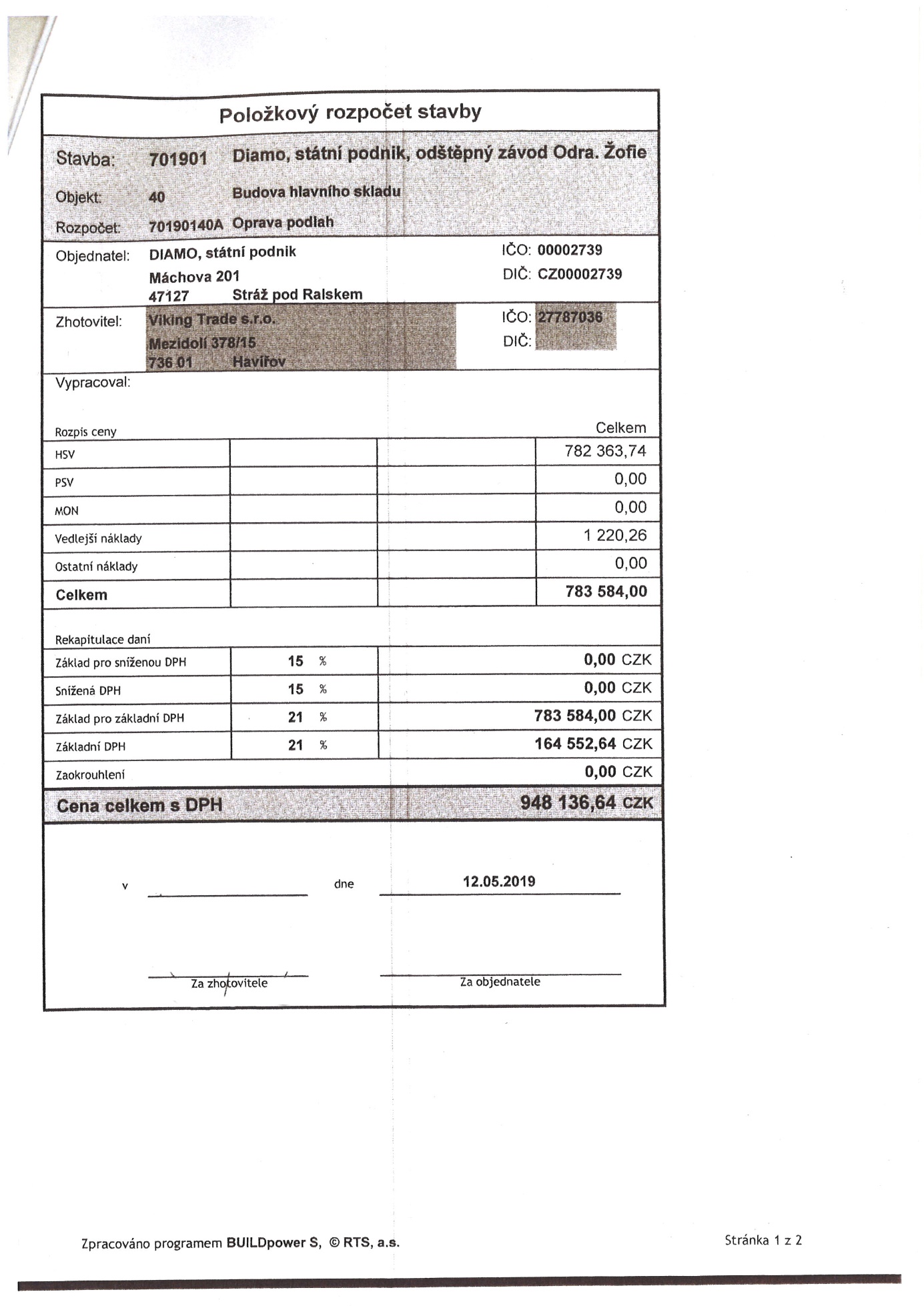 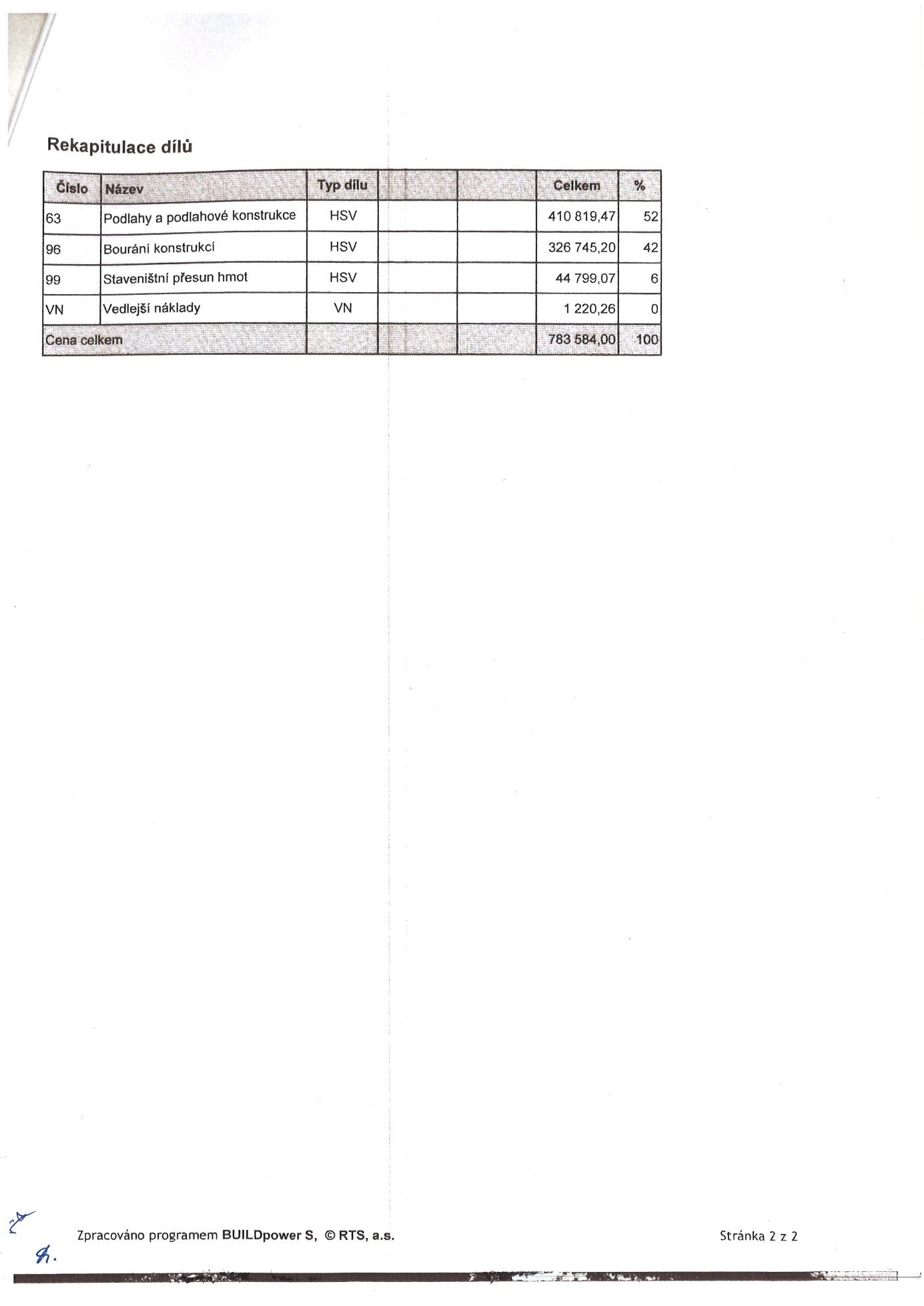 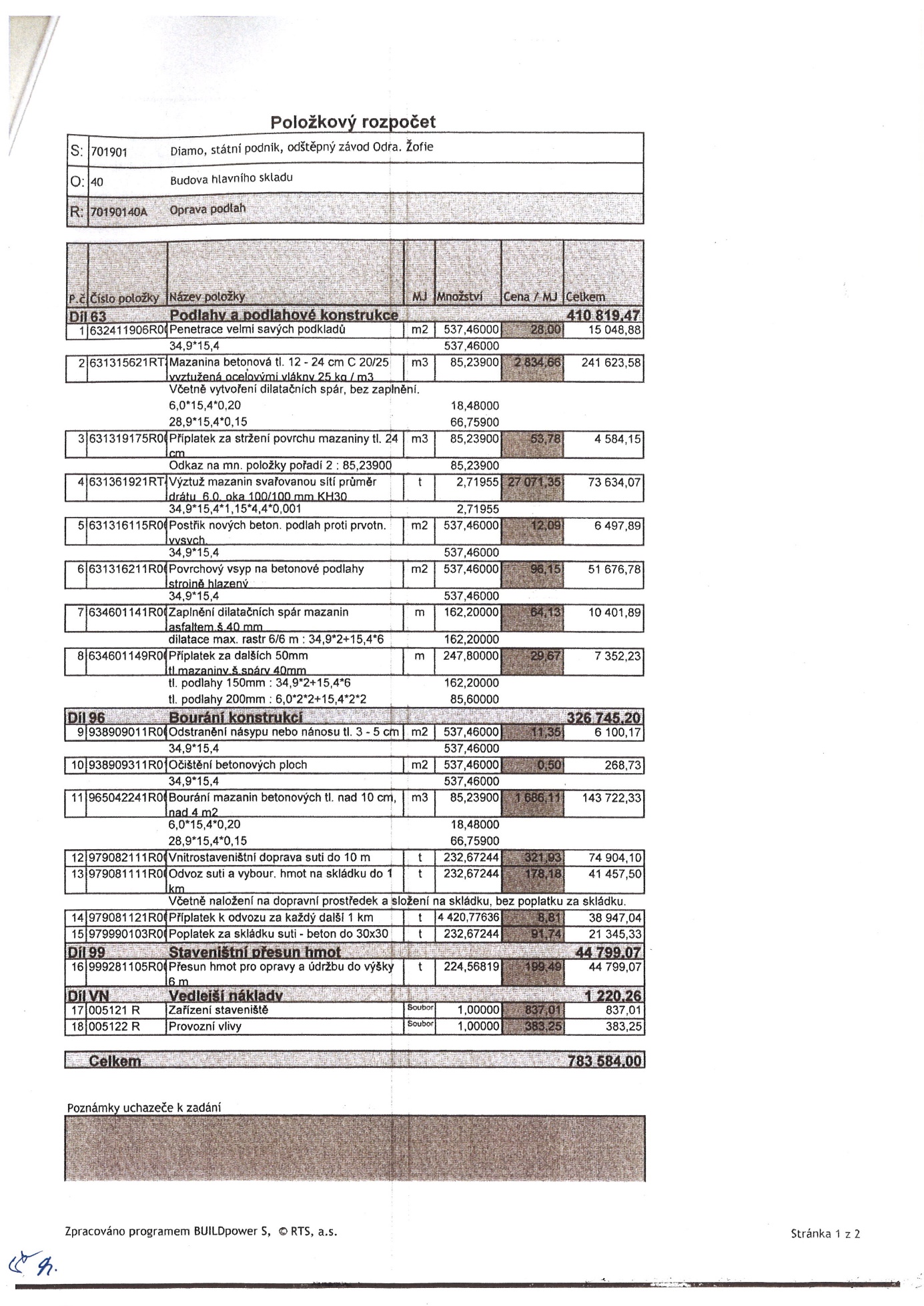 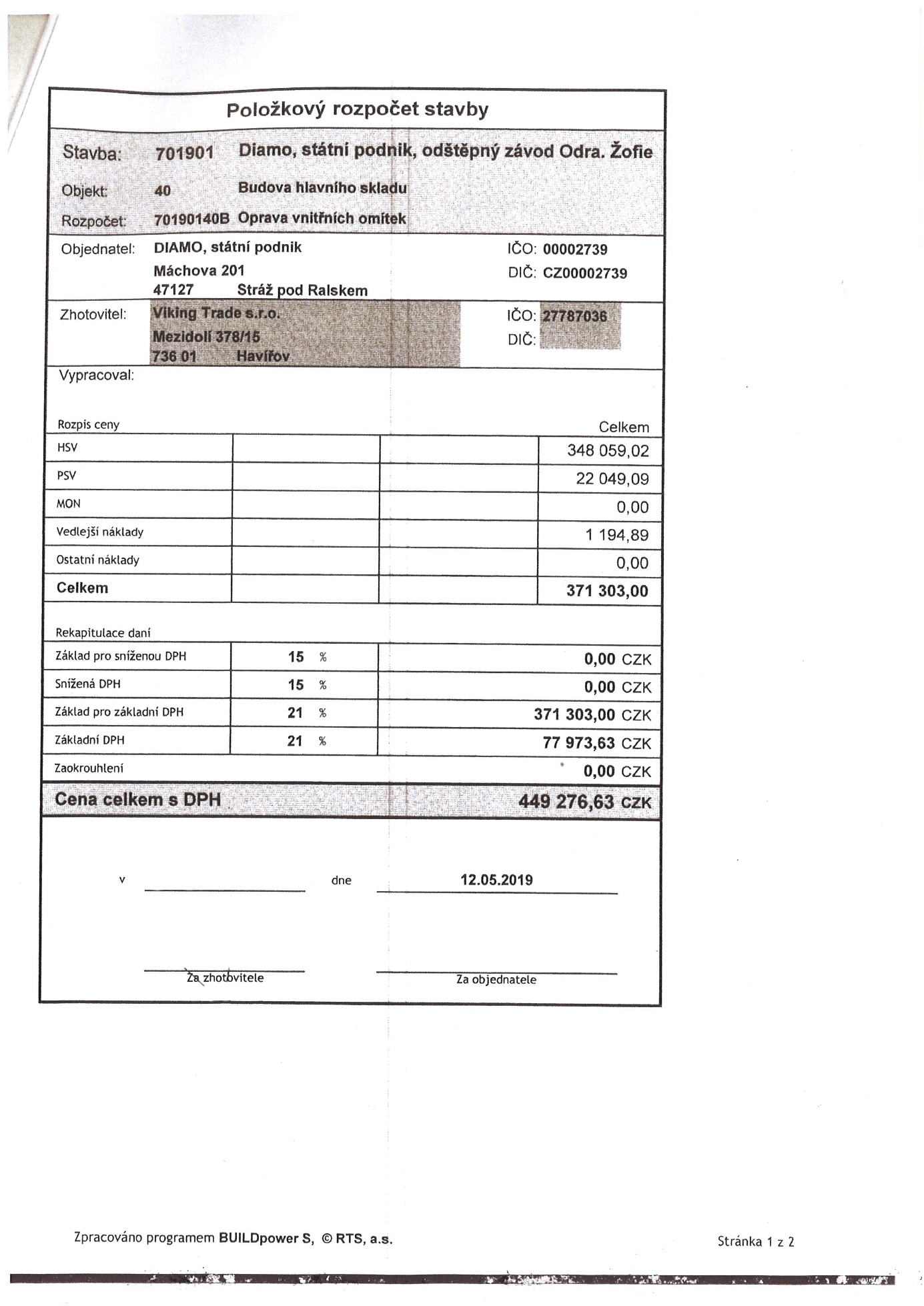 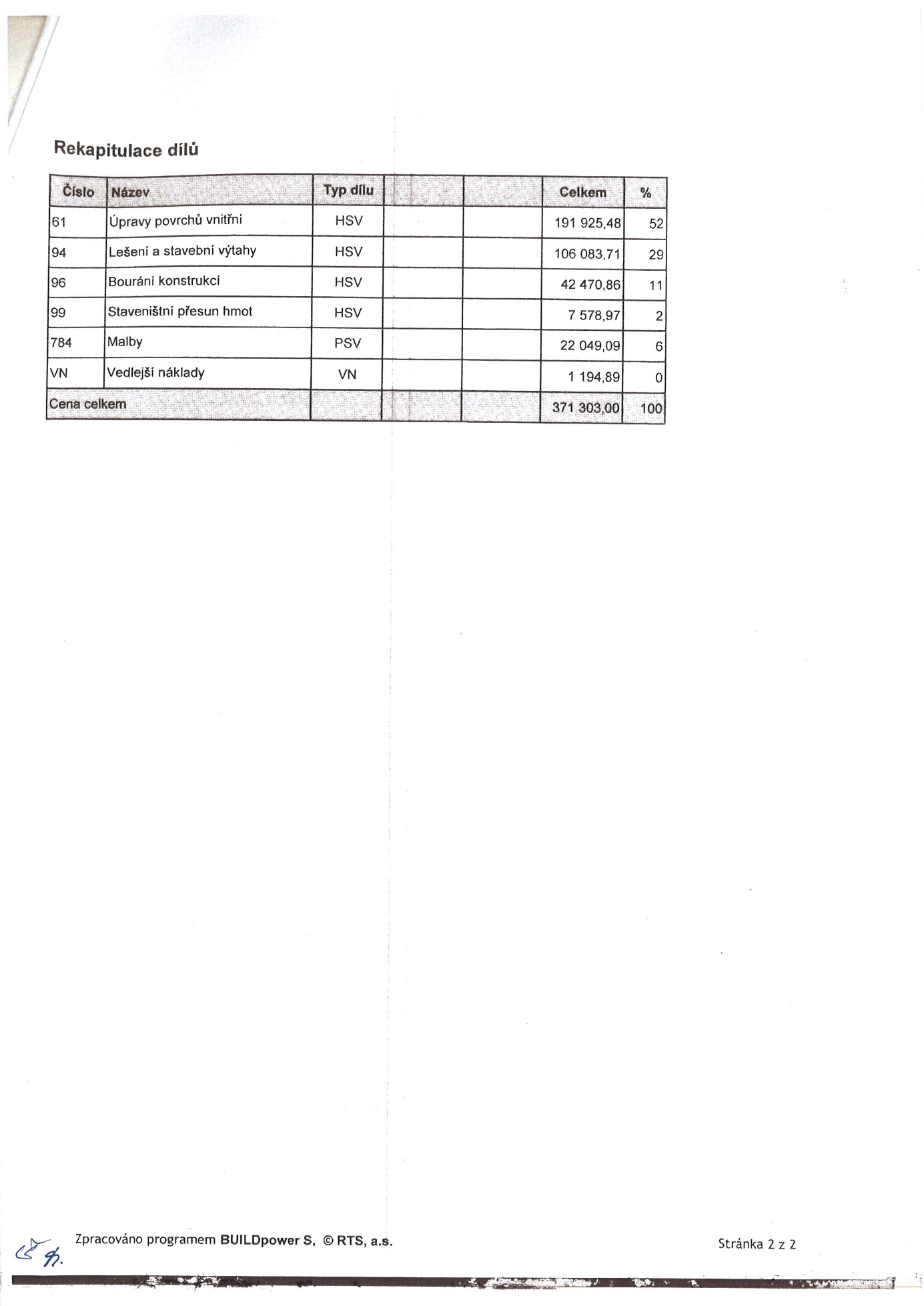 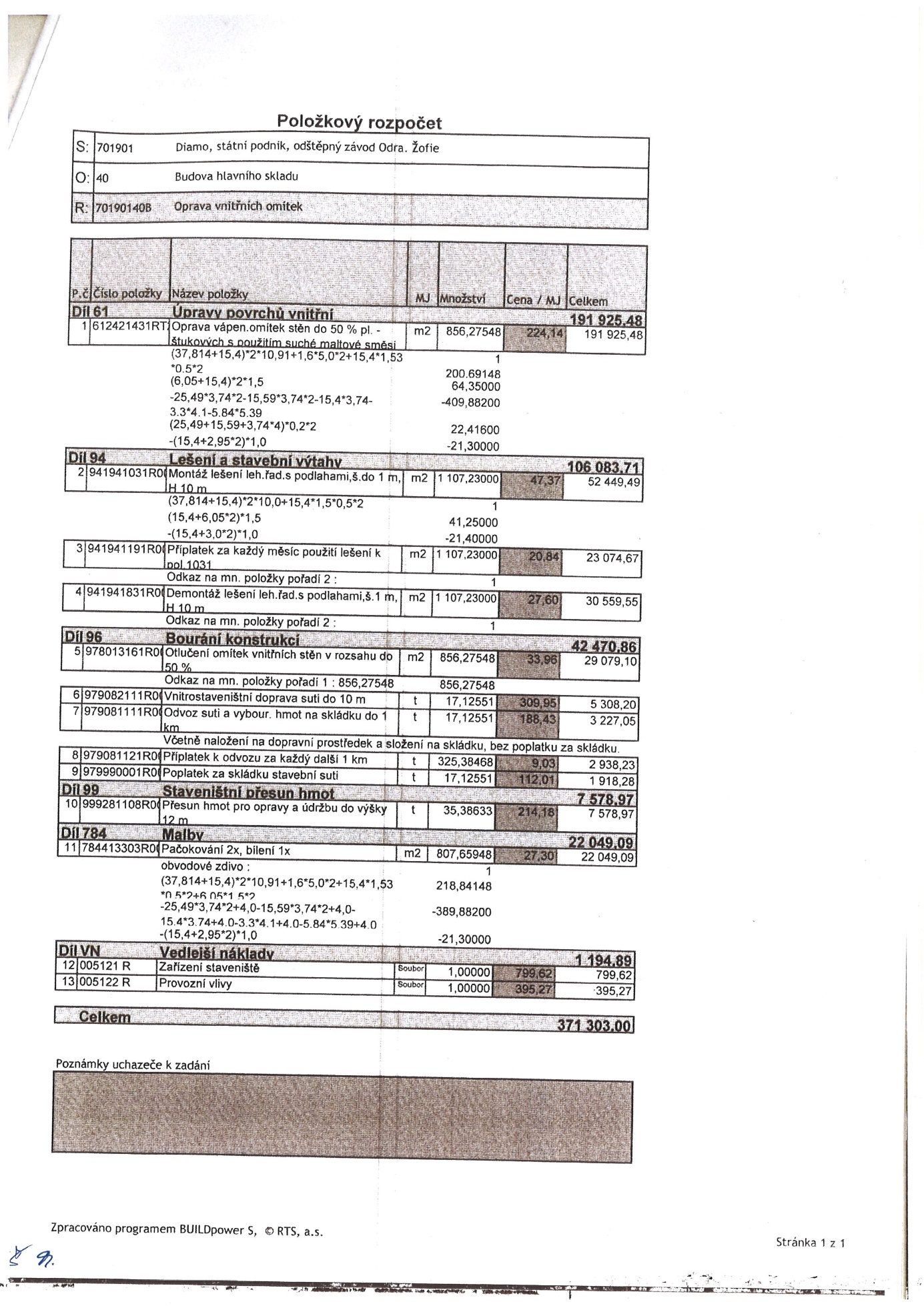 